"Radio Jazz"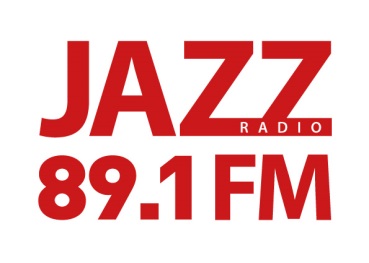 РАСЦЕНКИ НА СПОНСОРСТВО ПРОГРАММТарифы и время выхода программ действительны с 06.09.2023 гСтоимость указана в рублях, без учета НДССкидки/ наценки не суммируются, а считаются последовательно.Наценка сезонная (ноябрь, декабрь): 15%Наценка сезонная (апрель, сентябрь, октябрь): 10%Скидка сезонная (январь, август): 8% Объемные скидки: 	
от 100 000 до 500 000 – 10%, 
от 500 001 до 1 000 000 – 15%, более 1 000 000 – 20%	BRAND MEDIA
(495) 7408558 (многоканальный)
info@brandmedia.ru www.brand-radio.ru
www.brandmedia.ru«RADIO JAZZ», ОПИСАНИЕ РУБРИК. СпонсорствоСтоимость за 1 ед.Линейные новости НСН. Новости о мировых событиях и происходящем в стране от Национальной Службы Новостей. Пн. - Пт.: 16 выпусков в день, сб-вс: 5 выпусков в день15' + 15' (Тег ведущего в начале и в конце программы)12 100Специальная программа под клиента. Хронометраж- 3 минуты. Время выхода- на 20-й минуте любого часа.15' + 15' (Тег ведущего в начале и в конце программы)53 500Специальная программа под клиента. Хронометраж- 2 минуты. Время выхода- на 20-й минуте любого часа.15' + 15' (Тег ведущего в начале и в конце программы)30 500«Ритмы» с Анатолием Айсом. Микс из джазовых-, лаунж-, соул-произведений последнего десятилетия. Программа звучит бодрее, чем основной эфир станции, что хорошо для пятничного эфира. Акцент сделан на современном звучании. Автор показывает, что джаз никогда не останавливался в развитии и до сих пор актуален. Время выхода: пятница – 21.004 тега по 15 сек.2 500УНЕСЕННЫЕ ДЖАЗОМ. Виртуозные исполнители и гениальные импровизаторы... Яркие, разнообразно одаренные личности – и музыканты, чьи имена вошли в историю мирового джаза. Какими они были?В чем проявились их таланты и почему мы до сих пор слушаем их музыку? Вы узнаете ответы  в нашей новой специальной рубрике «Унесенные джазом». Ежедневно, на 30 минуте каждого часа. Хроно от 3.00-до 5.00 минут15+15 сек спонсорские лайнеры5 200Вечерний Джайв с Мариам Мирабовой. Беседы с джазменами, свежая отечественная джаз-музыка. Вс. 17.004 х 15 сек спонсорских лайнера2 500Выход в свет. Авторская рубрика «Радио JAZZ 89.1 FM», в ней известная ведущая Маргарита Макеева знакомит слушателей с самыми важными и интересными событиями в культурной жизни Москвы. Ежедневно10-30, 15-30, 19-30. (три оригинальных выпуска в неделю). Хронометраж -2 минуты.15+15 сек открывающий и закрывающий лайнеры5 200Гостевой эфир. Интервью со спикером компании- партнёра в рамках программы "Хороший вкус" Время выхода: среда 20:00-21:00, повтор сб.: 20:00-21:00Ведущая Маргарита Макеева15+15 сек открывающий и закрывающий лайнеры220 000Реальный Джаз. Лучшие альбомы актуальных джазовых хит-парадов.  5 выходов в день, каждый 3 часа, с 8:30 до 19:3015+15 сек лайнеры в начале и в конце рубрики, возможность интеграции в текст диктора4 200Легенды джаза. Пн.-Вс: Каждый час на 40 минуте.  В рубрике звучит одна композиция из золотого фонда мировой джазовой музыки.15+15 сек спонсорские лайнеры5 200«Функции Фанка» с Анатолием Айсом. Авторская программа о многогранности стиля фанк. Вторник - 21.005 х 15 сек спонсорских лайнера2 500ВЫХОДИТ ТОЛЬКО ПРИ НАЛИЧИИ СПОНСОРА*СпонсорствоСтоимость за 1 ед.*Погода. Прогноз в Москве и на популярных туристических маршрутах.Любые часы, любые дни.  До 12 раз в день на 40-й минуте. Хронометраж до 1 минуты.15+15 сек лайнеры в начале и в конце рубрики6 000